Easter							       	       	  April 9, 2023Bible Verses: Luke 24:1-12Spark Story Bible: pages 482 to 487--------------------------------------------------------------------------------------------------Overall Lesson TakeawaysCelebrating the joy of this day!While there is certainly a lot that kids can take away from hearing the Gospels’ various accounts of Easter morning (and Jesus’ subsequent resurrection appearances), perhaps nothing is more important for kids than trying to capture the joy of this day.  The miracle of the resurrection isn’t easy to wrap our minds around – both for kids and adults – but the feeling of gratitude, excitement, and joy that the earliest disciples were experiencing is central to this day.  We do not need to understand resurrection – we only need to know what it means: God loves us more than we even know – and nothing, not even death, can separate us from God’s love.  Remembering how shocked the women and disciples were.A way to underscore that joy and excitement, though, can come from placing ourselves in the shoes (er, sandals) of Jesus’ disciples on that Easter morning.  The Gospels record a scattering of the disciples following Jesus’ arrest and crucifixion, with Peter going so far as to deny even knowing who Jesus was.  We don’t know for sure, but we would have to assume that they were scared, defeated, and devastated about Jesus’ death.  When the women went to Jesus’ tomb that morning, they were going there to mourn and to honor him – surely not expecting what would come next!  But reading about the way that they respond – in Mark, they are so shocked that they don’t say a word! – and the similar stages of disbelief that many of the other disciples go through, it’s easy to put ourselves in their position and think “How would I have responded?”Thinking about what Jesus’ resurrection means for our lives.Finally, it’s worth spending a little bit of time talking about what the good news of this day means for us – particularly in the context of a time in which there has been so much pain, hurt, and uncertainty in the world.  Jesus’ resurrection and the enduring promise of God’s love does not mean that we will be immune to the difficulties and challenges that face us in life.  There will still be sickness.  There will still be pandemics.  There will still be wars and violence.  But what this day reminds us is that we believe that those things will not have the final word.  We believe that love has the final word.  We believe that God has the final word.  The optimism that most kids inherently have should be present in all of us this day – we believe that Jesus has shown us God’s better future, and for that we are eternally grateful!Checking InBefore the reading:Check in with the kids – welcoming any newcomers warmly.Younger kids: How is your family celebrating Easter this year?Older kids: Highs and Lows from the past weekDoes your family have an Easter egg hunt every year?  What is the trickiest hiding space where you’ve found an egg?Bible Lesson / DiscussionReading the Bible:Today we’re remembering the surprise that some of Jesus’ disciples felt when they went to the tomb on Easter morning… only to find it empty!Read the text together, either in the Bible, or the Spark Story Bible.Feel free to stop and ask questions during the reading, if helpful.Afterwards, take time to explore what that passage might mean, and know there's no one correct way to read these passages!Questions About the Passage (see next page for PreK/K questions)How would you have felt if you were one of the women walking to Jesus’ tomb that morning?  How would you have felt after you saw that the stone had been rolled away?The angel lets the women knew that Jesus is alive – do you think they believed the angel at first?  How might they have responded?Connections to Our LivesWhat is the difference (if there is one) between being ‘happy’ and being ‘joyful’?  What are things that make you happy?  What gives you joy?Every year we say “Alleluia” at Easter – a word that means “praise God”.  What are things that you are grateful/praise God for today?Biblical/Church ConnectionsEaster has been called the most important day in the entire church calendar.  What makes it so important?  What does Jesus’ resurrection show and tell us about God’s love?Alternate Preschool and K/1st QuestionsYounger ages, particularly those in our preschool class, may have a hard time discussing the biblical text for very long (if at all).  My hope is that these questions (and especially the activity) can help with engagement!Opening Questions / ActivityTake some time to welcome / get to know the kids!What are some things that your family does for Easter every year?  Have you had to change things this year, or are they still similar?Easter is a day that is really joyful and happy – who has had a good day with their family so far?  What are some things that you like to do when you’re happy?Warm Up Game – Freeze DanceWell, one of the many ways that we can be joyful is by dancing – so I wanted to play a game of Freeze Dance as a way to practice the joy and excitement that Jesus’ disciples must have been feeling.You’ll need to be able to share music – whether by a phone, or by a player within the classroom (or via the classroom iPad)Play as long as kids are having fun, then transition to the Bible questions.Bible Discussion/QuestionsOur Bible story today is about a group of Jesus’ friends going to visit his tomb on Easter morning – only to discover he was risen from the dead!Read the text together, either in the Bible, or the Spark Story Bible.Feel free to stop and ask questions during the reading, if helpful.Afterwards, take time to explore what that passage might mean, and know there's no one correct way to read these passages!The women who went to the tomb on Easter morning were some of Jesus’ disciples – but they definitely didn’t expect to see an angel telling them that Jesus was alive!  What kind of face do you make when you’re surprised?  What do you say when you’re surprised?  We say the word “Alleluia” a lot on Easter – it’s a word that means “Praise God”, kind of like saying ‘thank you’ to God.  What are things that you are really grateful for?  Close with a prayer together – and give thanks to God for this Easter morning miracle!People of FaithIn addition to reading our weekly Bible story, I'd love for our older grade school students to learn more about people whose lives were changed by their faith in Jesus.  We'll lift up a new person each Sunday, trying to connect their story to our Bible passage as much as possible!Dietrich BonhoefferAs we celebrate the miracle of Jesus’ resurrection, it’s worth pausing to give thanks for those who wrote powerfully about life even in the midst of death – and the writings of Dietrich Bonhoeffer are truly powerful.Bonhoeffer was born in Germany in 1906 (though his hometown is now part of Poland) into a family of eight children – including a twin sister.  His family was extremely well-educated and accomplished in a variety of fields, and Bonhoeffer himself received a Doctorate in Theology by the age of 21.  After travels and study in the United States in which he became deeply committed to the intersection of theology and justice, Bonhoeffer was ordained back in Germany at the age of 25.  His ministry quickly changed, however, when Adolf Hitler rose to power just over a year after his ordination.  Bonhoeffer immediately began preaching against Hitler from the pulpit, but sound found himself at odds with the German Christian movement.  Bonhoeffer and others like Karl Barth began to organize underground resistance to the Nazi regime.Bonhoeffer would spend the next decade serving in a variety of roles both in Germany and abroad – serving as a leader in the “Confessing Church” (the anti-Nazi wing of German Christianity) as a seminary professor, reaching out to other countries for aid in the resistance, and publishing the book he would become best known for: The Cost of Discipleship.Unfortunately, the cost of Bonhoeffer’s decade of resistance would be great.  In 1943, he was arrested and put into one of Germany’s largest prisons as he awaited trial.  During this time he preached and led Bible studies for fellow prisoners and guards, and also wrote a series of letters that would be published after his death.  Bonhoffer was sentenced to death shortly after Easter 1945, telling a fellow prisoner “This is the end – but for me, the beginning of life” – and his faith and writings continue to inspire millions today.Crafts / ActivitiesEaster Color-By-Letter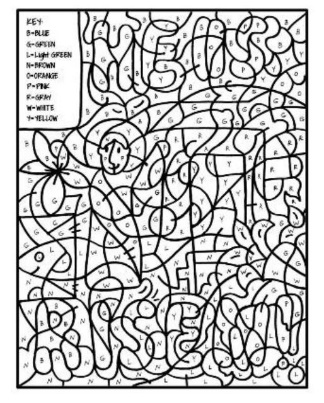 (Ages 5+, 10 mins)Supplies Needed: Printed HandoutCrayons/Markers/Colored PencilsInstructions:If you’re looking for an activity that will take kids quite a bit of time (but isn’t terribly complex) this color-by-letter sheet should do the trick.  Using the color code in the upper left, encourage kids to complete the drawing.Easter Word Puzzle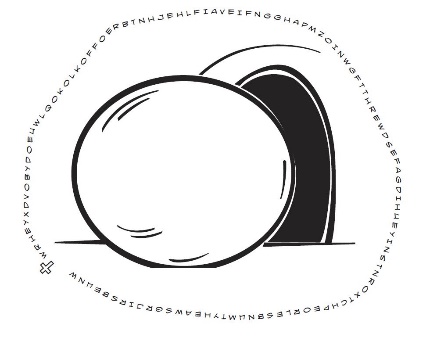 (Ages 5+, 5 mins)Supplies Needed: Printed Handout Pen/Pencil/MarkerInstructions:This word puzzle is fairly simple (recording every other letter) but the end result is learning the core of the Easter story!Easter Word Search(Ages 5+, 5 mins)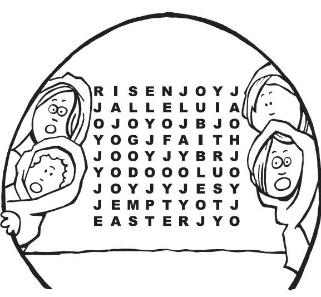 Supplies Needed: Printed HandoutPen/Pencil/MarkerInstructions:This word search is fairly simple as far as word searches go, but can be a fun way to wrap up your lesson time.  In addition, you can challenge kids to see who can find the word “joy” the most in the word search – I counted 11 total, but I might have missed one or two!Biblical Background – Easter  Although we typically spend time diving into the historical context of our Bible passages, it’s worth taking a little bit of time today reviewing how Easter as we know it came into being!Records are not extensive, but the earliest Christians seem to have connected the celebration of Jesus’ resurrection with the timing of the Jewish Passover –explicitly stated in the 2nd century as being on the 14th day of Nisan (the first month in the Hebrew calendar, coinciding with March/April).  Easter became fixed on a Sunday after the Council of Nicaea in 325 CE, but there continued to be extensive debates about this in the following centuries which remain unresolved to this day!  Western and Eastern churches still follow completely different calendars (Gregorian vs. Julian) and have different dates for Easter.The name “Easter” also has unclear origins.  One 8th century monk connected the name with Ēostre, the name of a Germanic goddess of Spring – while other scholars have noted linguistic similarity to a proto-Germanic word meaning “Dawn”.  Nonetheless, the name “Easter” stuck within English and German speaking countries – even as the rest of the world used “Pascha” (Passover).Indeed, many of the quasi-religious traditions that we lump in with Easter (eggs, bunnies, fancy clothing) have a similarly puzzling history – at least in their connection to Jesus’ resurrection.  The idea of eggs representing life coming from a tomb is the closest that we get – and there is some evidence that some early Christians dyed eggs red as a reminder of Jesus’ sacrifice – but that wasn’t officially adopted in Christianity until 1610 CE.  The easter bunny comes from a 15th century German tradition of an “osterhase” (Easter hare) who brings colored eggs to good children – bizarre since rabbits do not lay eggs.  However, while the date/name/traditions surrounding Easter certainly have some mysterious aspects to them – we should not forget the actual importance of this day.  The miracle of Jesus’ resurrection is a reminder of how deeply God loves us – and how nothing, not even death, can separate us from God’s love.  For that, we give thanks today!